                   2024-25 ALL STAR and PREP TEAM REGISTRATION CHECKLIST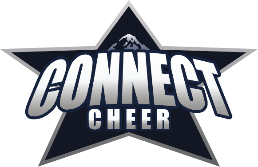 Date Submitted: ________________________           Athlete Name: 	_________________________________Athlete DOB:	_________________________          Parent Name: 	_________________________________Parent Phone #:_________________________          Parent Email: 	_________________________________REQUIRED FORMS / TASKS for the 2024-25 SEASONALL FORMS BELOW MUST BE SUBMITTED VIA OUR DOCUSIGN LINK LOCATED ON OUR WEBSITE. THESE MUST BE RECEIVED ELECTRONICALLY BY US IN ORDER TO RECEIVE A TRYOUT NUMBER AT CHECK IN FOR TRYOUTS.Athlete Waiver / Media Release Form (DocuSign)		    Date Submitted: ___________________Code of Conduct (Athlete/Parent) (DocuSign)		                  Date Submitted: ___________________	Terms and Conditions (DocuSign)				   Date Submitted: ___________________ACH, or Credit Card uploaded and/or updated through the Customer Portal located on our website at: www.connectcheernw.com 				    	  Date Completed: ___________________ADDITIONAL FORMS / ITEMS FOR THE ATHLETE TO BRING TO TRYOUTSBooster Club ALL STAR TEAM Membership Fee $100 per athlete 	    Staff Initials:  _____________________Checks made out to CCA Booster ClubBooster Club PREP TEAM Membership Fee $45 per athlete 	    Staff Initials:  _____________________Checks made out to CCA Booster ClubAthlete Photo (NEW ATHLETES) 		 		                  Staff Initials: _____________________TRYOUT FEE(ATHLETES WITH PAST DUE BALANCES FROM THE CURRENT AND/OR PREVIOUS SEASONS, MAY NOT PARTICIPATE IN TRYOUTS UNTIL BALANCE IS PAID IN FULL) Non-Refundable Tryout Fee Paid Online 				Date Paid:	_______________STAFF TO COMPLETE BELOW:TRY OUT # ASSIGNED:_____________   Date of Tryouts (Please circle)   Mon. 5/20   Tue. 5/21   Wed. 5/22Paperwork Submitted: (Staff Initials):  _____________	Entered onto iClass: _______________